Актуальность и анализ профессий в сфере инфокоммуникационных сетей и систем связи Рекомендации отдела «Содействия трудоустройства выпускников»Москва	2020Статистика востребованности на рынке трудаВ последнее десятилетие на российском рынке труда наблюдается устойчивый рост востребованности технических специалистов. Связано это не только с активным развитием отечественной промышленности. Главным образом тенденцию формируют малый и средний бизнес. Открываются тысячи новых небольших предприятий, фирм и расширяются существующие.Современные программы обучения и повышения квалификации имеют цель – научить людей самостоятельно и системно мыслить, решать сложные проблемы, осуществлять предпринимательский подход делу, работать в команде. Они дают знания, выходящие за пределы должности, и вызывают желание учиться дальше.Информационные кабельные сети присутствуют во всех сферах нашей жизни и являются фундаментом при построении сетей мобильной связи, локальных вычислительных сетей, сетей кабельного телевидения, глобальных компьютерных сетей, сетей видеонаблюдения и др. Специалист по информационным кабельным сетям способен создавать инфраструктуру практически для всех видов телекоммуникационных сетей в соответствии со стандартами отрасли. Специалисты в этой сфере работают над повышением качества жизни города, так как информационные кабельные сети необходимы для работы интернета, систем навигации и систем “умного” дома. Компетенции 1.Монтаж участков телекоммуникационной сети; 2. Подключение и настройка сетей проводного и беспроводного доступа к сети; 3. Обеспечение работоспособности оборудования мультисервисных сетей; 4.Настройка сетевого оборудования; 5.Инсталляция систем “умного” дома;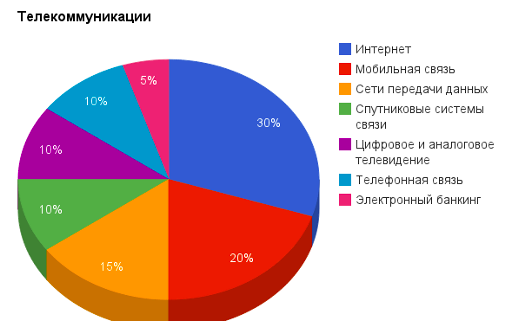 Важные качестваЛичные качества: внимательность, ответственность, организованность, техническое мышление, сосредоточенность, усидчивость, целеустремленностьSoft skills: аргументация, нетворкинг, коммуникабельность, тайм-менеджмент, рефлексия, аналитическое мышлениеПрофессиональные навыки: умение работать с информационными системами, навык работы с программным обеспечением, навык разработки стратегий, ориентирование в потребностях городаГде работать 1.Строительные компании 2.Компании, предоставляющие услуги установки системы “умный” дом 3.Потенциальные работодатели 4.“Ростелеком” 5.Яндекс 6.ООО “ГИС Технологии”Вузы, в которых идет подготовка по профессии "Специалист по информационным кабельным сетям" 1.МИРЭА – Российский технологический университет 2.Московский физико-технический институт (государственный университет) 3.Санкт-Петербургский политехнический университет Петра Великого 4.Московский технический университет связи и информатики 5.Национальный исследовательский университет "МЭИ" 6.Уральский федеральный университет имени первого Президента России Б.Н. Ельцина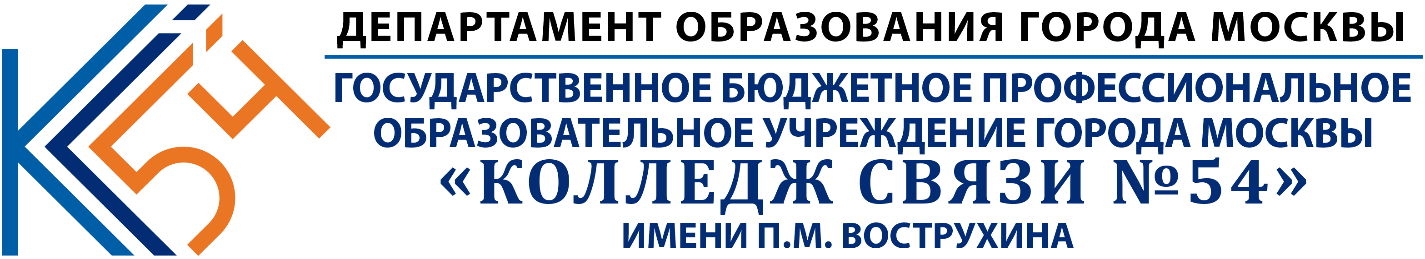 115172, Москва, ул. Б.Каменщики, д. 7; тел., факс: (495) 134 1234; e-mail: spo-54@edu.mos.ru
